УКРАЇНАНОВОСЕЛИЦЬКА МІСЬКА РАДАЧЕРНІВЕЦЬКОГО РАЙОНУ  ЧЕРНІВЕЦЬКОЇ ОБЛАСТІпроєкт РІШЕННЯ № {num}14/2{num}{name}Про обрання другої пріоритетної послуги в Новоселицькій МТГ(в рамках Програми «DOBRE»){name}Керуючись статтею 26 Закону України "Про місцеве самоврядування в Україні", враховуючи рекомендації робочої групи з покращення надання послуг в Новоселицькій міській територіальній громаді, за результатами опитування громадян та необхідності визначення найбільш пріоритетної і першочергової послуги, реалізація якої сприятиме задоволенню потреб мешканців громади, міська рада вирішила:       1. Обрати другою пріоритетною послугою в Новоселицькій МТГ  - послугу «Освітлення вулиць населених пунктів Новоселицької МТГ».         2. Контроль за виконанням рішення покласти на постійну  комісію з  питань комунальної власності, житлово-комунального господарства, розвитку інфраструктури та надзвичайних ситуацій. Міський голова                                                                         Марія НІКОРИЧ{avtor}Галина БЕДЯК{avtor}{idavtor} {idavtor}{dopov}Сергій АРСЕНІЙ{dopov}{iddopov}{iddopov}{date}25.11.2021{date} року                                     XIV сесія VІІІ скликання 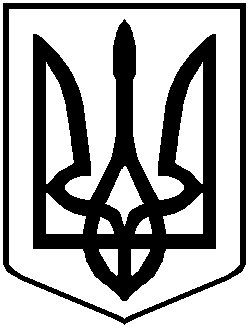 